Краткий референц-лист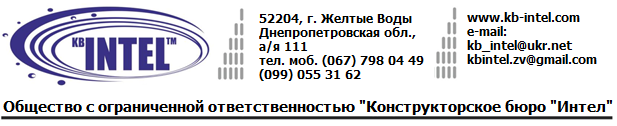 Общество с ограниченной ответственностью «Конструкторское бюро «ИНТЕЛ»Украина, 52204 Днепропетровская обл., г. Желтые Воды, ул. Горького,10Моб. +38(099) 055-31-62, +38 (067) 798-04-49, e-mail: kb_intel@ukr.nethttp://www.kb-intel.com.ua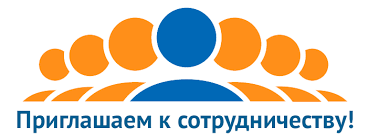 	Наши партнеры: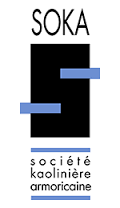 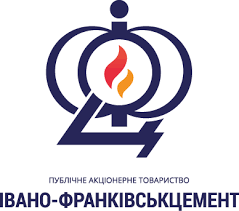 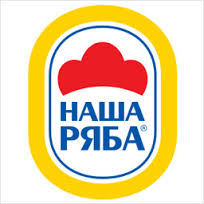 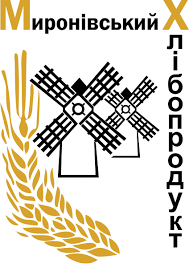 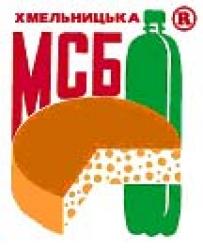 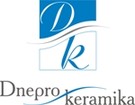 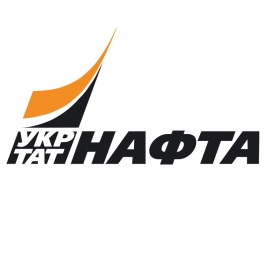 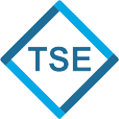 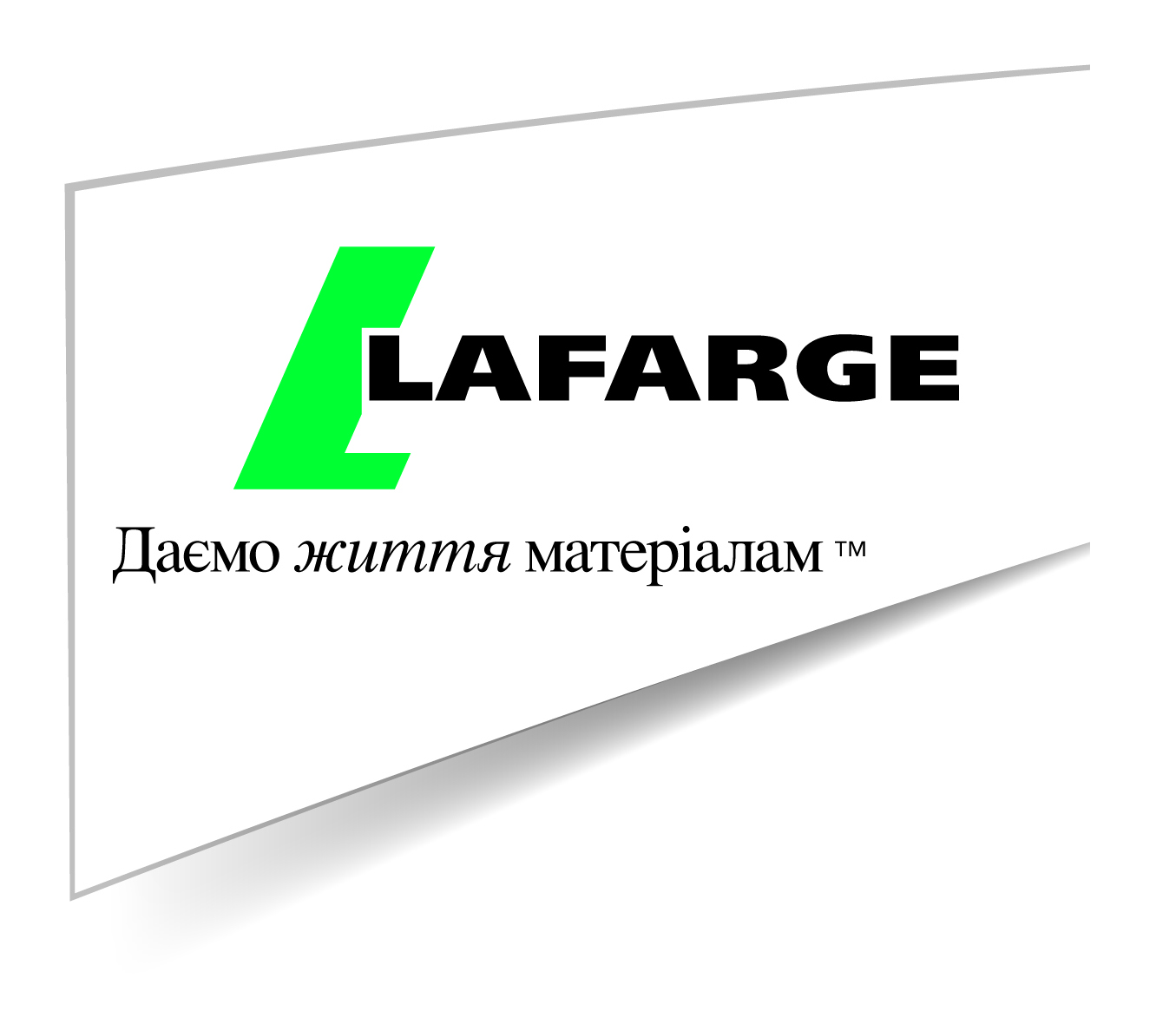 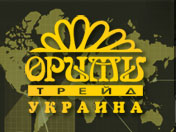 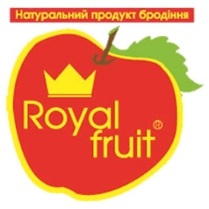 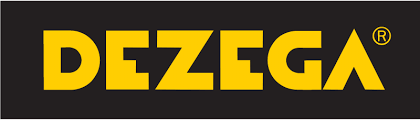 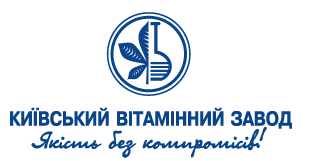 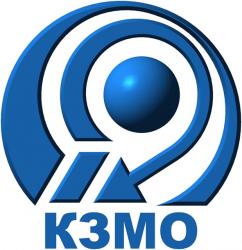 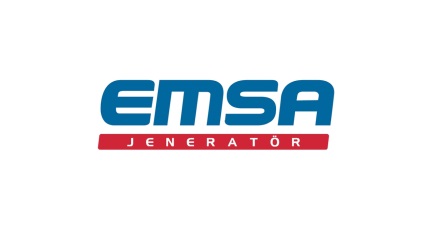 Заказчик, место установки, год внедренияВнедренное оборудованиеПрименениег. Харьков, г. Львов,г. Воронеж2000-2005 гг.Разработка и поставка высокочастотных вибросит для заводов по производству керамической плиткиРазработка и поставка высокочастотных вибросит для заводов по производству керамической плиткиг. Шостка, 2006 г.Поставка высокочастотных вибросит для просеивания измельченного стеклаПоставка высокочастотных вибросит для просеивания измельченного стеклаг. Новоград-Волинский,2007- 2008 гг.Поставка виброгрохотов ULS2,3x1   компании  Krooch Technologies ltd    для просеивания гран. отсеваПоставка виброгрохотов ULS2,3x1   компании  Krooch Technologies ltd    для просеивания гран. отсеваЧАО «Макеевский коксохимический завод»г. Макеевка Донецкая обл.  2008-2010 гг.Поставка виброгрохотов ULS2,8х1,2   компании  Krooch Technologies ltd   для просеивания угольных шламов по классу 100 мкм, и просеивания влажного угля.Поставка виброгрохотов ULS2,8х1,2   компании  Krooch Technologies ltd   для просеивания угольных шламов по классу 100 мкм, и просеивания влажного угля.ООО «Георесурс»,  2011-2012 гг., г. ПолтаваПоставка высокочастотных вибросит для полевого шпатаПоставка высокочастотных вибросит для полевого шпатаООО «Транс систем инжиниринг»,                       г. Харьков, 2011 г.Одномоторное однодечное виброситоВВУ1.950.1СВибросито для разделения и очистки  шоколадной глазури по границе  .ПАО «Иванофранковск-цемент»,                       с. Ямница, Тысменицкий район Ивано-Франковской области, 2013 г.ВиброситоВВУ2-1500 2.ПВибросито для просеивания гипса по границе 0,2ммООО «Турбовский каолиновый завод», г. Турбов Винницкая обл., 2013 г.ВВУ1.1200.1ВЧВибросито для просеивания суспензии каолина (0,063мкм)ООО «Сока Украина»,                                          г. Казатин Винницкая обл., 2013 г.Виброгрохот прямоугольный ВВпр3х1Для просеивания суспензии каолина по границе 1ммООО «Сока Украина»,                                          г. Казатин Винницкая обл., 2013 г.Вибросито ВВУ1200.2ВЧДля контрольного просеивания суспензии каолина 0,5 ммЧАО «Мироновская птицефабрика», Черкасская обл., г. Канев, 2013 г.Вибросито ВВУ1.1200 1ВЧВибросито для просеивания куриного жираООО «ВТР», г. Луцк, 2013г.Вибросито ВВУ2.800.1ВЧВибросито для просеивания пищевых концентратовООО «Втортех», г. Бровари, 2014 г.Модернизация вибросита ВС2-09Для просеивания алюминиевого порошкаООО «Мидияком», г. Сумы,  2014 г.Модернизация вибросита производства КитайВибросито для просеивания  порошка какаоООО «Винницкая птицефабрика»,                     г. Ладижин,  2014 г.Вибросито ВВУ1.1200 1.ВЧВибросито для просеивания  куриного жираООО «Винницкая птицефабрика»,                     г. Ладижин, 2014 г.Вибросито ВВУ2.800.2ВЧВибросито для просеивания  куриной кровиООО « Керамплюс» г. Днепропетровск , 2015 г.Виброанализатор ВСА-1 Для рассева добавок в металлургическом производствеООО «Клесовский карьер «Технобуд», Ровненская обл,  Сарненский р-н, пгт. Клесив, 2014 г.Виброанализатор ВСА-1Для лабораторных  исследованийООО «Плазмотек»,Винницкая обл., 2015 г.Модернизация вибросита ВС-06Для просеивания сыпучих материалов при производстве электродовООО «КПД», Днепропетровская область, Днепропетровский район, пгт. Юбилейное, 2015 г.Одномоторное однодечное вибросито ВВУ1.1200.1.С Вибросито для очистки воды от полиэтиленовых примесей и пескаПАО «Транснациональная финансово-промышленная нефтяная компания «Укртатнафта»Полтавская обл., г. Кременчуг, 2015 г.Аппарат вибрационный 4-дечный (АВРК-4)Вибросито для рассева катализаторов  на четыре фракции с комплектом запасных ситООО МВА, г. Одесса, 2015 г.Вибросито ВВУ1.1200.2ВЧВибросито для просеивания продуктов переработки кальцияООО «Энергия газ Украина»,г. Одесса, 2015 г.Концентратометр КР-1Ремонт устройства Концентратометр КР-1ЧАО «ОРЕЛЬ-ЛИДЕР»,Днепропетровская обл., Петриковский р-н, с. Елизаветовка, 2015 г.Вибросепаратор ВВУ.1200Вибросепаратор для очистки куриного жираООО «Савекс Минералс»,Днепропетровская обл.  Днепропетровский р-н, пгт. Юбилейное, 2016 г.Виброанализатор ВСА-1 с комплектом сит з госповеркойДля лабораторных  исследованийООО “Каолин Азов”,Донецкая обл. г. Мариуполь, 2016 г.Выполнение исследовательских работ для определения технических возможностей классификации кварцевого пескаВыполнение исследовательских работ для определения технических возможностей классификации кварцевого пескаООО «Абразив», г. Новая Водолага Харьковской обл., 2016 г.Виброанализатор ВСА-1                                  с комплектом сит Для лабораторных  исследованийПАО «Киевский витаминный завод»г. Киев, 01.2017 г. Вибросито ВВУ1.800.2ВЧВибросито для разделения на фракции сухих фармацевтических смесейПАО «Элмиз»г. Киев, 02.2017 г.Вибросито ВВУ2.600.1ВЧВибросито для классификации поваренной солиООО «Троилит»г. Киев, 04.2017 г.ВСА-1 с набором ситВиброанализатор для мокрого рассеваООО «Недра Приазовья»,г. Пологи, Запорожская обл., 05. 2017 г.Вибросито ВВУ 1.1500.3ВЧВибросито для разделения на фракции бентонитовой глиныООО «Транс систем инжиниринг»,г. Харьков, 06.2017 г. Вибросито ВВУ.800.2СВибросито для разделения на фракции кокосовой стружкиООО «НПФ» «Лабораторная техника»г. Харьков, 07.2017 г. ВиброанализаторВСА-1 с комплектом ситВиброанализатор для сухого рассеваООО «МВА»г. Одесса, 08.2017 г.Вибросито ВВУ2.800.1 ВЧВибросито для известкового раствораООО «Орими Украина»с. Требухов, Броварской р-н, Киевская обл., 09.2017 г.Вибросито ВВУ.950.2ВЧВибросито для классификации крупнолистового чаяПАО «Хмельницкая сырбаза»г. Хмельницкий,  09.2017Проведение технических испытаний на объекте заказчика для определения технических возможностей просеивания сыворотки с сырной пылью по классу 0,043мкмПроведение технических испытаний на объекте заказчика для определения технических возможностей просеивания сыворотки с сырной пылью по классу 0,043мкмКлесовский карьер нерудных ископаемых "ТЕХНОБУД"Клесов, Ровненская область, 09.2017Проведение технических испытаний на объекте заказчика для определения технических возможностей контрольного просеивания аспирационной пылиПроведение технических испытаний на объекте заказчика для определения технических возможностей контрольного просеивания аспирационной пылиООО «Днепркерамика»г. Пологи, Запорожская обл., 10.2017 г.Комплект ситДоукомплектованиеПАО «Иванофранковск-цемент»,                       с. Ямница, Тысменицкий район Ивано-Франковской области, 11.2017 г.После гарантийное обслуживание вибросита ВВУ2-1500 2.ППосле гарантийное обслуживание вибросита ВВУ2-1500 2.ПООО «Колизей 21», г. Киев, 02.2018 г.ВиброанализаторВСА-1 с комплектом ситВиброанализатор для сухого рассеваООО НПК «Виларус»,г. Ладыжин Винницкая обл., 03.2018 г.Вибросито одномоторное однодечное ВВУ1.600.1 ВЧ Для просеивания расстительных экстрактовООО «Лист форте»г. Тараща, Киевская обл., 05.2018 г.Вибросито одномоторное однодечное ВВУ1.600.1 ВЧ Для фильтрации органических минеральных удобренийКондитерская фабрика «Свиточ»,г. Львов, 06.2018 г.Вибросито одномоторное однодечное ВВУ2.600.1 СДля просеивания растворимого кофе по границе 4 мм и  6 ммООО «Винницкая птицефабрика»,г. Ладыжин, Винницкая обл., 07.2018 г.Вибросито одномоторное однодечное ВВУ2.800.1 С Для просеивания кровяной мукиЧАО «Новотроицкое РУ»,пгт. Новотроицкое, Волновахский р-н Донецкая обл., 10.2018 г.Виброгрохот лабораторныйГР-500Для просеивания флюсо-доломитной продукцииООО «Каолин Азов»,г. Мариуполь, Донецкая обл., 09-11.2018 г.Проведение исследовательских работ для определения технических возможностей классификации  песка в диапазоне  фракций  от 1,4 мм до 0,212 мм  по специальной схеме цепи аппаратов на тестовом оборудовании и территории ООО «КБ «Интел»Проведение исследовательских работ для определения технических возможностей классификации  песка в диапазоне  фракций  от 1,4 мм до 0,212 мм  по специальной схеме цепи аппаратов на тестовом оборудовании и территории ООО «КБ «Интел»ООО «Дезега  Холдинг Украина»,г. Киев, 12.2018 г.Эксплуатируется г. Измир, ТурцияВибросито однодечное двухмоторное ВВУ.600.2ВЧВибросито для контрольного просеивания раздробленных брикетов регенеративного продукта КО2ООО «Львовская изоляторная компания»,г. Львов, 01.2019 г.Вибросито двухмоторное однодечноеВВУ2.800.СДля просеивания соды, мела, сульфата, патоши, матрикса  ЧАО «Турбовский каолиновый завод»,Винницкая обл., Липовецкий р-н, пгт. Турбов, 03.2019 г.Вибросито двухмоторное однодечное ВВУ1500.12ВЧДля просеивания суспензии каолинаООО «Дезега Холдинг Украина», Измир, Турция, 05.2019 г.Вибросито одномоторное однодечное ВВУ1.950.1ВЧВибросито для контрольного просеивания раздробленных брикетов регенеративного продукта КО2ООО «Роял Фрут Гарден», Черкасская обл., г. Золотоноша, 07.2019  г.Ремонт вибросита Flottweg, ГерманияВибросито для просеивания яблочного сокаООО «Львовская изоляторная компания»,г. Львов, 08.2019 г.Вибросито двухмоторное однодечное с очищаючими втулкамиВВУ1.950.СВибросито для обеспыливания пескаООО «Ньюсайнс Риел Истейт»,Винницкая обл., г. Гайсин, 09.2019 г.Вибросито двухмоторное однодечноеВВУ.950.12 С с очищающими втулкамиВибросито для просеивания строительных материаловООО «СФЕ Инвест»,г. Днепр, 09.2019 г.Ситовой анализатор ВСА-1 с набором ситДля сухого рассеваEMSA ENERJI MAD.SAN.TIC.A.S.ISTANBUL / TURKEY, 09.2019 г.Двухмоторное однодечное вибросито с питателем ВВУ.1200.12ВЧВибросито для просеивания суспензии рудыООО «Феррара групп»,Киевская обл.., г. Борисполь, 10.2019г.Одномоторное двудечное вибросито ВВУ1.950.12ВЧВибросито для просеивания гранул карбоната кальция ООО «Константиновский завод металлургического оборудования», Донецкая обл.., г. Константиновка, 11.2019 г.Двухмоторное однодечное вибросито ВВУ.1200.12.6ВЧВибросито для контрольного просеивания медного купоросаФЛП Бондарь А.А.г. Винница, 11.2019 г. Двухмоторное однодечное вибросито ВВУ.950.СВибросито для контрольного просеивания молотого имбиряПАО«Киевский витаминный завод»г. Киев, 12.2019 г. Вибросито однодечное одномоторноеВВУ1.600.2К.П.Вибросито для разделения на фракции сухих фармацевтических смесейООО «Север Фудс»г. Киев, 12.2019 г.Вибросито однодечное, одномоторноеВВУ800.1СВибросито одномоторное для просеивания муки из миндального орехаЧАО «Турбовский каолиновый завод»,Винницкая обл., Липовецкий р-н, пгт. Турбов, 12.2019 г. Повторный заказ в связи с расширением производства каолинаВибросито двухмоторное однодечное ВВУ1500.12ВЧДля просеивания суспензии каолина